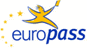 Curriculum vitaeEuropassCurriculum vitaeEuropassINFORMATION PERSONNELLEINFORMATION PERSONNELLENom / PrénomNom / PrénomMESSMER MurielMESSMER MurielMESSMER MurielAdresseAdresse15 rue du Furet 67590 SCHWEIGHOUSE SUR MODER15 rue du Furet 67590 SCHWEIGHOUSE SUR MODER15 rue du Furet 67590 SCHWEIGHOUSE SUR MODERTéléphoneTéléphone 06 36 89 06 36Courrier électroniqueCourrier électroniqueMuriel.messmer@gmail.comMuriel.messmer@gmail.comMuriel.messmer@gmail.comNationalitéNationalitéFrançaiseFrançaiseFrançaiseDate de naissanceDate de naissance20/12/197820/12/197820/12/1978Situation familialeSituation familialeMariée, 3 enfantsMariée, 3 enfantsMariée, 3 enfantsEXPERIENCE PROFESSIONNELLEEXPERIENCE PROFESSIONNELLEDatesDatesDepuis Septembre 2020Depuis Septembre 2020Depuis Septembre 2020Fonction ou poste occupéFonction ou poste occupéFaisant Fonction Cadre de Santé FormateurFaisant Fonction Cadre de Santé FormateurFaisant Fonction Cadre de Santé FormateurType ou secteur d’activitéType ou secteur d’activitéInstitut de Formation en Soins infirmiersInstitut de Formation en Soins infirmiersInstitut de Formation en Soins infirmiersNom et adresse de l'employeurNom et adresse de l'employeurCentre Hospitalier de HaguenauCentre Hospitalier de HaguenauCentre Hospitalier de HaguenauPrincipales activitésPrincipales activités Responsables des Unités d’Enseignement suivantes : UE 2.3 (Santé, maladie, handicap, accident de la vie), UE 2.4 (Processus traumatique, UE 2.9 (Processus Tumoral), UE 4.1 (Soins de confort et bien-être), UE 4.3 (Soins d’urgence) Responsables des Unités d’Enseignement suivantes : UE 2.3 (Santé, maladie, handicap, accident de la vie), UE 2.4 (Processus traumatique, UE 2.9 (Processus Tumoral), UE 4.1 (Soins de confort et bien-être), UE 4.3 (Soins d’urgence) Responsables des Unités d’Enseignement suivantes : UE 2.3 (Santé, maladie, handicap, accident de la vie), UE 2.4 (Processus traumatique, UE 2.9 (Processus Tumoral), UE 4.1 (Soins de confort et bien-être), UE 4.3 (Soins d’urgence)DatesDates2012-20202012-20202012-2020Fonction ou poste occupéFonction ou poste occupéInfirmière Diplômée d’EtatInfirmière Diplômée d’EtatInfirmière Diplômée d’EtatType ou secteur d’activitéType ou secteur d’activitéPré-hospitalierPré-hospitalierPré-hospitalierNom et adresse de l'employeurNom et adresse de l'employeurHôpitaux Universitaire de STRASBOURGHôpitaux Universitaire de STRASBOURGHôpitaux Universitaire de STRASBOURGPrincipales activitésPrincipales activitésInfirmier sur véhicule SMURInfirmière prise de bilan (IPB) au C.R.R.A. (Centre de Réception et de Régulation des       Appels)Infirmière sur Dragon 67Encadrement des étudiants (élèves ambulanciers, étudiants Infirmiers Anesthésistes, étudiants Cadres de Santé, étudiantes Sages-Femmes)Encadrement des nouveaux agentsJury TFE (IFSI des Hôpitaux Universitaires de Strasbourg et IFSI St Vincent)Infirmier sur véhicule SMURInfirmière prise de bilan (IPB) au C.R.R.A. (Centre de Réception et de Régulation des       Appels)Infirmière sur Dragon 67Encadrement des étudiants (élèves ambulanciers, étudiants Infirmiers Anesthésistes, étudiants Cadres de Santé, étudiantes Sages-Femmes)Encadrement des nouveaux agentsJury TFE (IFSI des Hôpitaux Universitaires de Strasbourg et IFSI St Vincent)Infirmier sur véhicule SMURInfirmière prise de bilan (IPB) au C.R.R.A. (Centre de Réception et de Régulation des       Appels)Infirmière sur Dragon 67Encadrement des étudiants (élèves ambulanciers, étudiants Infirmiers Anesthésistes, étudiants Cadres de Santé, étudiantes Sages-Femmes)Encadrement des nouveaux agentsJury TFE (IFSI des Hôpitaux Universitaires de Strasbourg et IFSI St Vincent)DatesDates2011-20122011-20122011-2012Fonction ou poste occupéFonction ou poste occupéInfirmière Diplômée d’EtatInfirmière Diplômée d’EtatInfirmière Diplômée d’EtatType ou secteur d’activitéType ou secteur d’activitéHospitalierHospitalierHospitalierNom et adresse de l'employeurNom et adresse de l'employeurHôpitaux Universitaires de STRASBOURGHôpitaux Universitaires de STRASBOURGHôpitaux Universitaires de STRASBOURGPrincipales activitésPrincipales activitésService de Compensation et de SuppléanceActivités de soinsEncadrement des Etudiants en Soins Infirmiers et Elèves aides-soignantsService de Compensation et de SuppléanceActivités de soinsEncadrement des Etudiants en Soins Infirmiers et Elèves aides-soignantsService de Compensation et de SuppléanceActivités de soinsEncadrement des Etudiants en Soins Infirmiers et Elèves aides-soignantsDatesDates2009-20112009-20112009-2011Fonction ou poste occupéFonction ou poste occupéInfirmière libéraleInfirmière libéraleInfirmière libéraleType ou secteur d’activitéType ou secteur d’activitéActivités de soins à domicileActivités de soins à domicileActivités de soins à domicileNom et adresse de l'employeurNom et adresse de l'employeurCabinets de Soins InfirmiersCabinets de Soins InfirmiersCabinets de Soins InfirmiersPrincipales activitésPrincipales activitésActivités de soinsTravail en collaboration avec l’HAD de StrasbourgActivités de soinsTravail en collaboration avec l’HAD de StrasbourgActivités de soinsTravail en collaboration avec l’HAD de StrasbourgDatesDates2007-20182007-20182007-2018Fonction ou poste occupéFonction ou poste occupéInfirmière de Sapeurs-Pompiers VolontaireInfirmière de Sapeurs-Pompiers VolontaireInfirmière de Sapeurs-Pompiers VolontaireType ou secteur d’activitéType ou secteur d’activitéPré-hospitalierPré-hospitalierPré-hospitalierNom et adresse de l'employeurNom et adresse de l'employeurSDIS 67SDIS 67SDIS 67Principales activitésPrincipales activitésSecours à personneFormatrice au Maintien des Acquis des Sapeurs-Pompiers ProfessionnelsEncadrement des Etudiants en Soins InfirmiersSecours à personneFormatrice au Maintien des Acquis des Sapeurs-Pompiers ProfessionnelsEncadrement des Etudiants en Soins InfirmiersSecours à personneFormatrice au Maintien des Acquis des Sapeurs-Pompiers ProfessionnelsEncadrement des Etudiants en Soins InfirmiersDatesDates2009-20122009-20122009-2012Fonction ou poste occupéFonction ou poste occupéInfirmière Diplômée d’EtatInfirmière Diplômée d’EtatInfirmière Diplômée d’EtatType ou secteur d’activitéType ou secteur d’activitéHospitalierHospitalierHospitalierNom et adresse de l'employeurNom et adresse de l'employeurHôpitaux Universitaires de STRASBOURGHôpitaux Universitaires de STRASBOURGHôpitaux Universitaires de STRASBOURGPrincipales activitésPrincipales activitésService de Compensation et de SuppléanceActivités de soinsEncadrement des Etudiants en Soins Infirmiers et Elèves aides-soignantsRéférente hémovigilanceService de Compensation et de SuppléanceActivités de soinsEncadrement des Etudiants en Soins Infirmiers et Elèves aides-soignantsRéférente hémovigilanceService de Compensation et de SuppléanceActivités de soinsEncadrement des Etudiants en Soins Infirmiers et Elèves aides-soignantsRéférente hémovigilanceDatesDates2002-20062002-20062002-2006Fonction ou poste occupéFonction ou poste occupéInfirmière Diplômée d’EtatInfirmière Diplômée d’EtatInfirmière Diplômée d’EtatType ou secteur d’activitéType ou secteur d’activitéRéanimation médicale Réanimation médicale Réanimation médicale Nom et adresse de l'employeurNom et adresse de l'employeurHôpitaux Universitaires de STRASBOURGHôpitaux Universitaires de STRASBOURGHôpitaux Universitaires de STRASBOURGPrincipales activitésPrincipales activitésActivité de soinsEncadrement des Etudiants en Soins Infirmiers et Elèves aides-soignantsVolontaire équipe dédiée N.R.B.C.Activité de soinsEncadrement des Etudiants en Soins Infirmiers et Elèves aides-soignantsVolontaire équipe dédiée N.R.B.C.Activité de soinsEncadrement des Etudiants en Soins Infirmiers et Elèves aides-soignantsVolontaire équipe dédiée N.R.B.C.FORMATIONPROFESSIONNELLEDates et intitulés2019Soins palliatifs, prise en charge pré-hospitalière2018Prise en charge d’un accouchement inopiné en pré-hospitalier2013Gestion de situations conflictuelles en intervention2012 Ventilation Non Invasive dans l’Insuffisance Respiratoire Chronique2010Chambre à Cathéter Implantable2010 Prise en charge d’un patient en dialyse péritonéaleFORMATIONDIPLOMANTEDates et intitulés2016AFGSU en SSE Modules 1,2 et 32014D.U. Gestion de l’urgence en pré-hospitalier2009A.C.L.S. (Soins avancés en réanimation cardio-vasculaire)2008P.H.T.L.S. (Secours et soins pré-hospitaliers aux traumatisés) 
2008P.S.E.1 et P.S.E.21999-2002Institut de Formation en Soins Infirmiers des Hôpitaux Universitaires de Strasbourg1997Baccalauréat section littéraireAPTITUDES PERSONNELLESLangue(s) maternelle(s)FrançaisAutre(s) langue(s)Anglais / Allemand / Espagnol